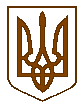 Баришівська селищна рада                                                                                                                                Броварського районуКиївської областіVIII скликанняР І Ш Е Н Н Я09.04.2021                                                                                     № 445-07-08Про надання дозволу виконавчому комітету Баришівської селищної ради на списання основних засобів               Керуючись  ст.ст. 26,60 Закону України «Про місцеве самоврядування в Україні», на виконання положень Бюджетного  кодексу України, Закону України «Про бухгалтерський облік та фінансову звітність в Україні», відповідно до  затверджених типових форм з обліку та списання основних засобів суб’єктами державного сектору та порядку їх списання ,   спільного наказу Державного казначейства України та Міністерства економіки  України від  10  серпня 2001 року № 142/181 "Про затвердження Типової інструкції про порядок списання матеріальних  цінностей  з балансу бюджетних установ",  зареєстрованої в Міністерстві юстиції України  5  вересня  2001  року  за                           № 787/5978,, селищна рада                      в и р і ш и л а:Надати дозвіл на списання основних засобів, які знаходяться на балансі виконавчого комітету Баришівської селищної ради , а саме:- системний блок BRAINB 500- інвентарний номер 101460010, балансова вартість - 4210,00 грн., залишкова вартість - 0,00 грн.Відділу  бухгалтерського обліку та консолідованої звітності апарату виконавчого комітету Баришівської селищної ради:-   провести списання основних засобів, які знаходяться на балансі Баришівської селищної  ради згідно чинного законодавства;-  непридатні матеріали, оприбуткувати як вторинну сировину;     - кошти, отримані від списання основних засобів направити на придбання нових основних засобів або на відновлення основних засобів, які обліковуються на балансі установи;- в двомісячній термін проінформувати селищну раду  про списання та використання коштів від списання основних засобів .3.Контроль за виконанням рішення покласти  на постійну комісію селищної ради з питань законності і правопорядку, комунальної власності, транспорту та зв’язку. Секретар ради                                                                Надія  СЛУХАЙ